Okeanos Explorer ROV Dive SummarySite NameWreck Site 15598 DC485Wreck Site 15598 DC485Wreck Site 15598 DC485Wreck Site 15598 DC485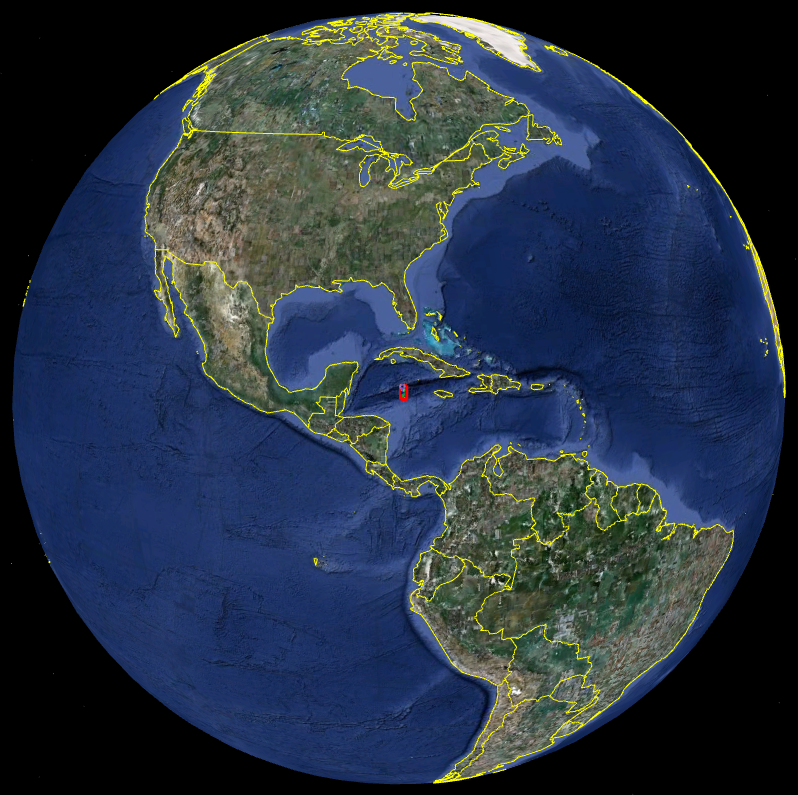 ROV LeadDave LovalvoDave LovalvoDave LovalvoDave LovalvoGeneral Area DescriptorROV Dive NameCruise SeasonCruise SeasonLegLegLegDive NumberROV Dive NameEX1202EX1202222DIVE07Equipment DeployedROV:ROV:Little HerculesLittle HerculesLittle HerculesLittle HerculesEquipment DeployedCamera Platform:Camera Platform:SeiriosSeiriosSeiriosSeiriosROV Measurements CTD CTD Depth Depth Depth AltitudeROV Measurements Scanning Sonar Scanning Sonar USBL Position USBL Position USBL Position HeadingROV Measurements Pitch Pitch Roll Roll Roll HD CameraROV Measurements Low Res Cam 1 Low Res Cam 1 Low Res Cam 2 Low Res Cam 2 Low Res Cam 2Equipment MalfunctionsnonenonenonenonenonenoneROV Dive Summary(From processed ROV data)	  Dive Summary:	EX1202L2_DIVE07^^^^^^^^^^^^^^^^^^^^^^^^^^^^^^^^^^^^^^^^^^^^^^^^^^^In Water at:		 2012-03-27T12:39:11.579000			 28°, 13.095' N ; 087°, 31.450' WOut Water at:		 2012-03-27T20:34:18.005000			 28°, 13.322' N ; 087°, 30.606' WOff Bottom at:		 2012-03-27T18:37:29.401000			 28°, 13.303' N ; 087°, 31.256' WOn Bottom at:		 2012-03-27T14:34:51.934000			 28°, 13.210' N ; 087°, 31.342' WDive duration:		 7:55:6Bottom Time:		 4:2:37Max. depth: 		 2550.2 m	  Dive Summary:	EX1202L2_DIVE07^^^^^^^^^^^^^^^^^^^^^^^^^^^^^^^^^^^^^^^^^^^^^^^^^^^In Water at:		 2012-03-27T12:39:11.579000			 28°, 13.095' N ; 087°, 31.450' WOut Water at:		 2012-03-27T20:34:18.005000			 28°, 13.322' N ; 087°, 30.606' WOff Bottom at:		 2012-03-27T18:37:29.401000			 28°, 13.303' N ; 087°, 31.256' WOn Bottom at:		 2012-03-27T14:34:51.934000			 28°, 13.210' N ; 087°, 31.342' WDive duration:		 7:55:6Bottom Time:		 4:2:37Max. depth: 		 2550.2 m	  Dive Summary:	EX1202L2_DIVE07^^^^^^^^^^^^^^^^^^^^^^^^^^^^^^^^^^^^^^^^^^^^^^^^^^^In Water at:		 2012-03-27T12:39:11.579000			 28°, 13.095' N ; 087°, 31.450' WOut Water at:		 2012-03-27T20:34:18.005000			 28°, 13.322' N ; 087°, 30.606' WOff Bottom at:		 2012-03-27T18:37:29.401000			 28°, 13.303' N ; 087°, 31.256' WOn Bottom at:		 2012-03-27T14:34:51.934000			 28°, 13.210' N ; 087°, 31.342' WDive duration:		 7:55:6Bottom Time:		 4:2:37Max. depth: 		 2550.2 m	  Dive Summary:	EX1202L2_DIVE07^^^^^^^^^^^^^^^^^^^^^^^^^^^^^^^^^^^^^^^^^^^^^^^^^^^In Water at:		 2012-03-27T12:39:11.579000			 28°, 13.095' N ; 087°, 31.450' WOut Water at:		 2012-03-27T20:34:18.005000			 28°, 13.322' N ; 087°, 30.606' WOff Bottom at:		 2012-03-27T18:37:29.401000			 28°, 13.303' N ; 087°, 31.256' WOn Bottom at:		 2012-03-27T14:34:51.934000			 28°, 13.210' N ; 087°, 31.342' WDive duration:		 7:55:6Bottom Time:		 4:2:37Max. depth: 		 2550.2 m	  Dive Summary:	EX1202L2_DIVE07^^^^^^^^^^^^^^^^^^^^^^^^^^^^^^^^^^^^^^^^^^^^^^^^^^^In Water at:		 2012-03-27T12:39:11.579000			 28°, 13.095' N ; 087°, 31.450' WOut Water at:		 2012-03-27T20:34:18.005000			 28°, 13.322' N ; 087°, 30.606' WOff Bottom at:		 2012-03-27T18:37:29.401000			 28°, 13.303' N ; 087°, 31.256' WOn Bottom at:		 2012-03-27T14:34:51.934000			 28°, 13.210' N ; 087°, 31.342' WDive duration:		 7:55:6Bottom Time:		 4:2:37Max. depth: 		 2550.2 m	  Dive Summary:	EX1202L2_DIVE07^^^^^^^^^^^^^^^^^^^^^^^^^^^^^^^^^^^^^^^^^^^^^^^^^^^In Water at:		 2012-03-27T12:39:11.579000			 28°, 13.095' N ; 087°, 31.450' WOut Water at:		 2012-03-27T20:34:18.005000			 28°, 13.322' N ; 087°, 30.606' WOff Bottom at:		 2012-03-27T18:37:29.401000			 28°, 13.303' N ; 087°, 31.256' WOn Bottom at:		 2012-03-27T14:34:51.934000			 28°, 13.210' N ; 087°, 31.342' WDive duration:		 7:55:6Bottom Time:		 4:2:37Max. depth: 		 2550.2 mSpecial NotesClick here to enter text.Click here to enter text.Click here to enter text.Click here to enter text.Click here to enter text.Click here to enter text.Scientists Involved(please provide name / location / affiliation / email)Purpose of the DivePurpose of the DivePurpose of the DivePurpose of the DivePurpose of the DivePurpose of the DivePurpose of the DiveDescription of the Dive:Description of the Dive:Description of the Dive:Description of the Dive:Description of the Dive:Description of the Dive:Description of the Dive:Overall Map of ROV Dive AreaOverall Map of ROV Dive AreaOverall Map of ROV Dive AreaOverall Map of ROV Dive AreaClose-up Map of Main Dive SiteClose-up Map of Main Dive SiteClose-up Map of Main Dive SiteRepresentative Photos of the DiveRepresentative Photos of the DiveRepresentative Photos of the DiveRepresentative Photos of the DiveRepresentative Photos of the DiveRepresentative Photos of the DiveRepresentative Photos of the DivexxxxxxxxxxxxxxxxxxxxxPlease direct inquiries to:Please direct inquiries to:NOAA Office of Ocean Exploration & Research
1315 East-West Highway (SSMC3 10th Floor)Silver Spring, MD 20910(301) 734-1014NOAA Office of Ocean Exploration & Research
1315 East-West Highway (SSMC3 10th Floor)Silver Spring, MD 20910(301) 734-1014NOAA Office of Ocean Exploration & Research
1315 East-West Highway (SSMC3 10th Floor)Silver Spring, MD 20910(301) 734-1014NOAA Office of Ocean Exploration & Research
1315 East-West Highway (SSMC3 10th Floor)Silver Spring, MD 20910(301) 734-1014NOAA Office of Ocean Exploration & Research
1315 East-West Highway (SSMC3 10th Floor)Silver Spring, MD 20910(301) 734-1014